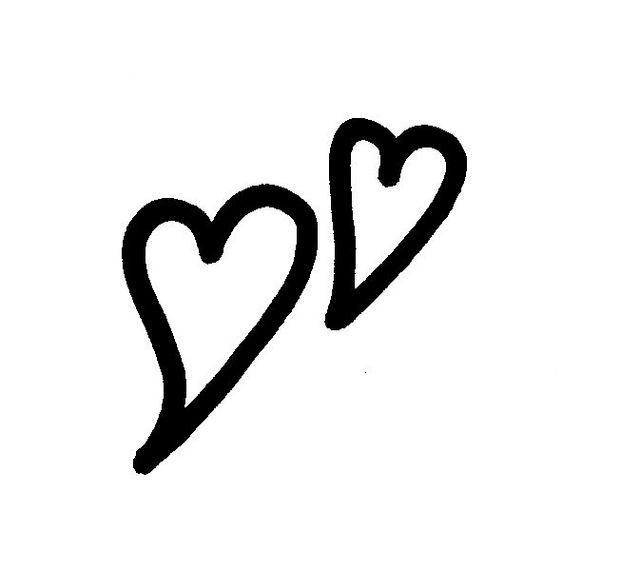 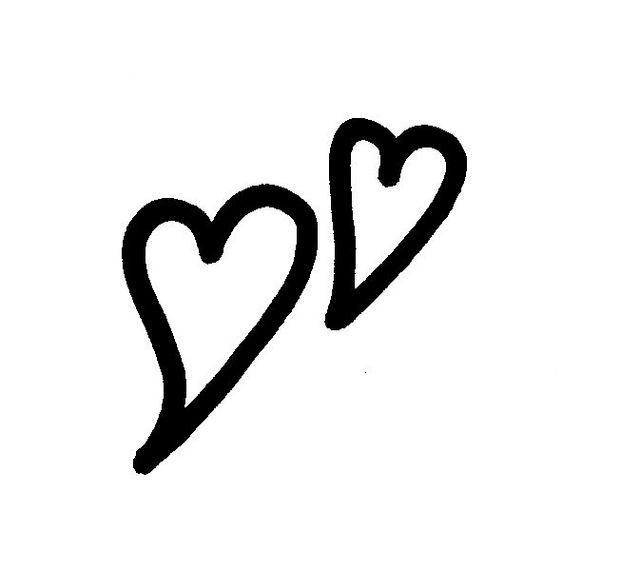 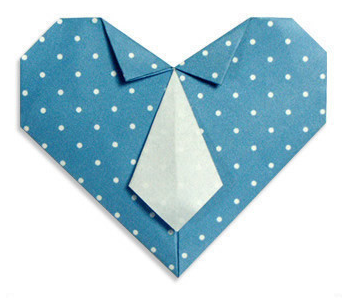 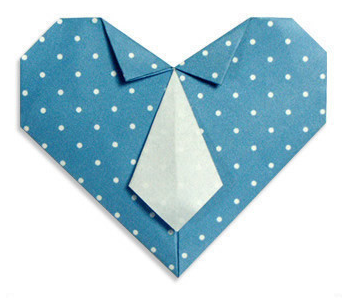         　　　  ～　つらい時ほど財産？！　家族の調和！　　　　　　　　自分の中にダイヤモンドの私を大発見!!　～日時：　平成27年　6月15日 （月）13:00～15:00 （受付12:45から）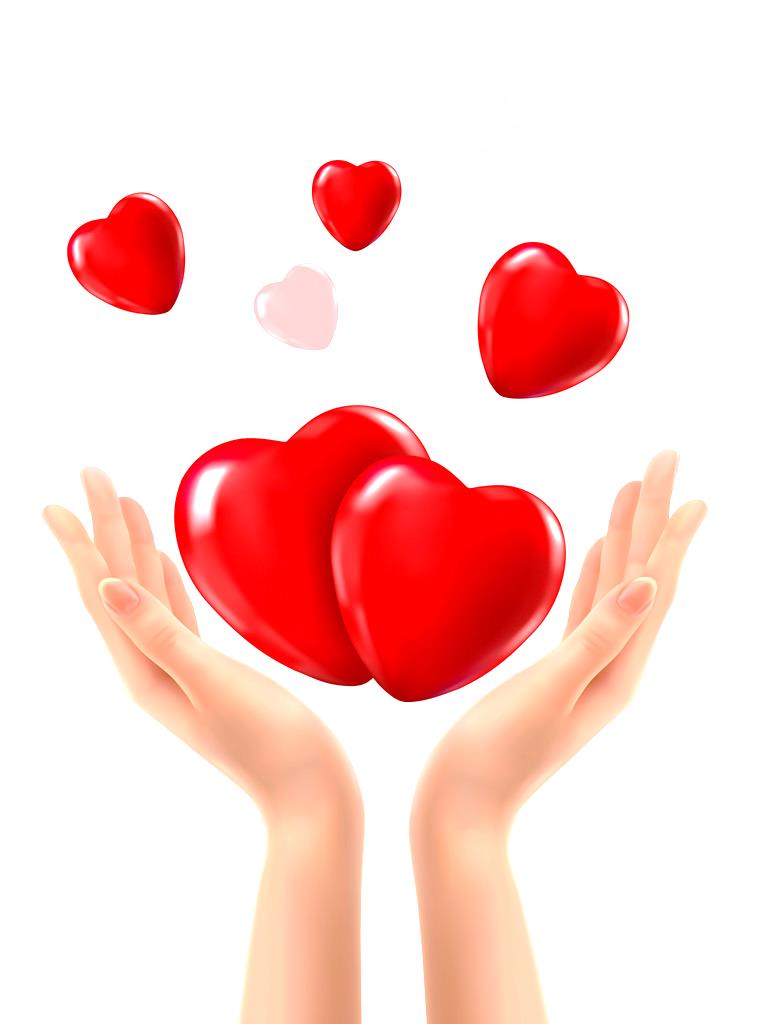 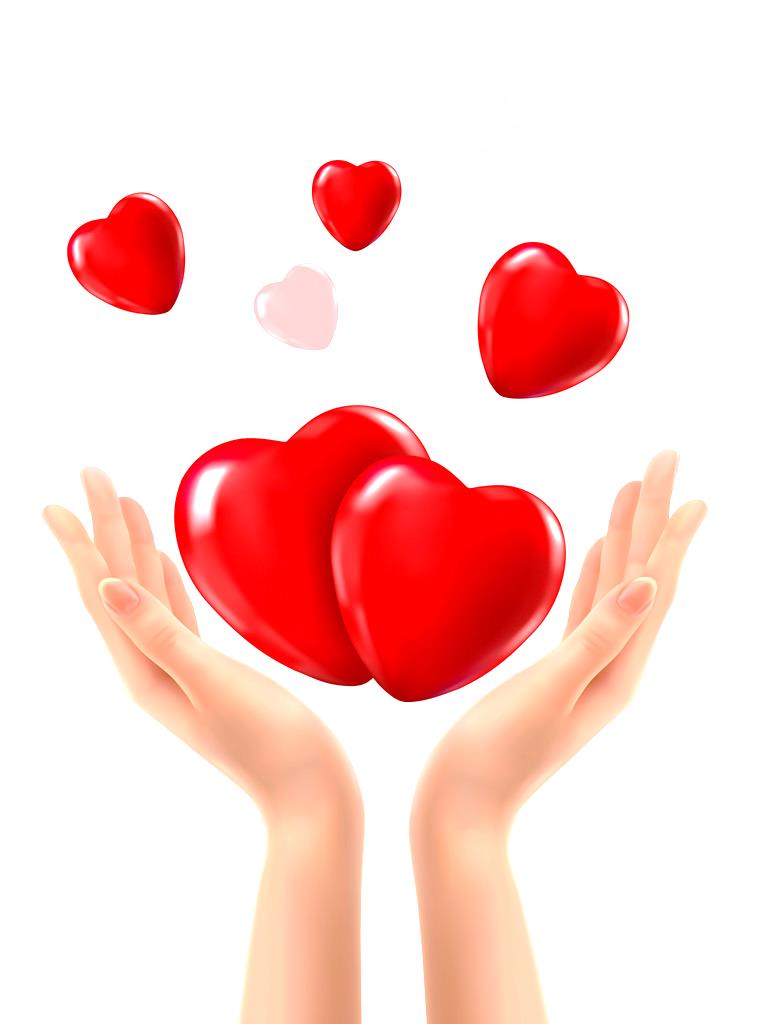 場所：　いわき産業創造館　ラトブ６階　（IT室）参加費：　3,000円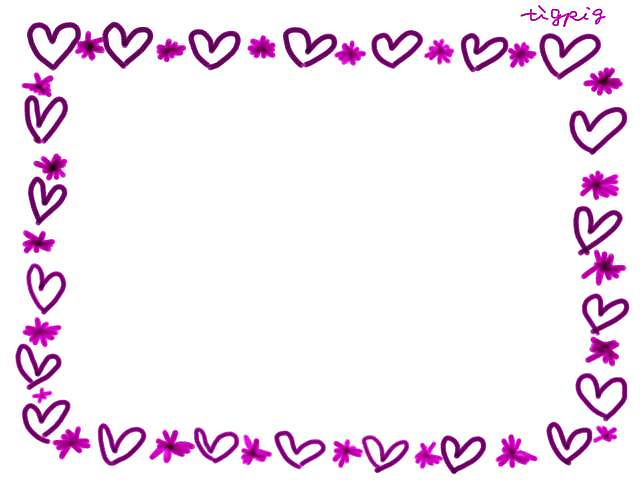 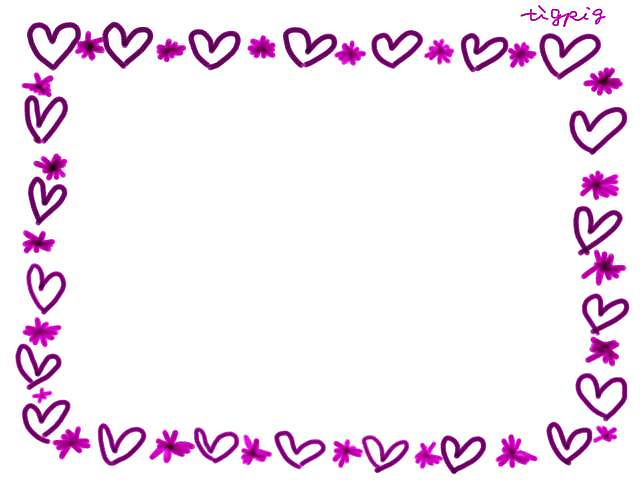 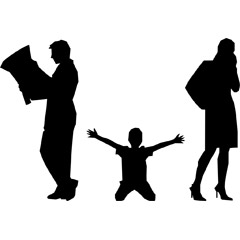 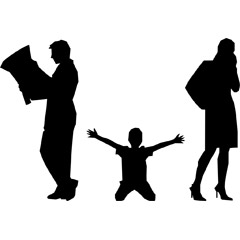 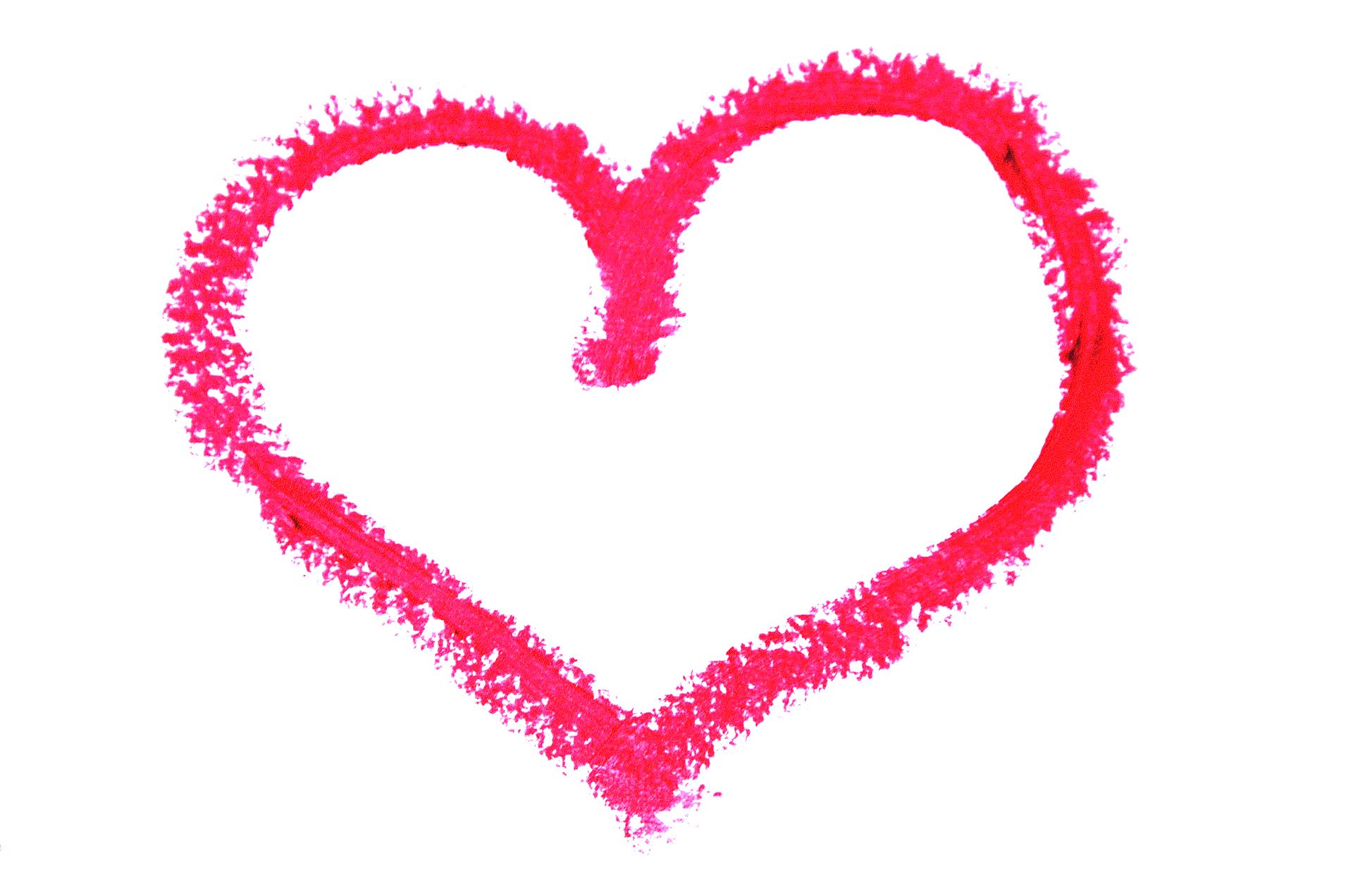 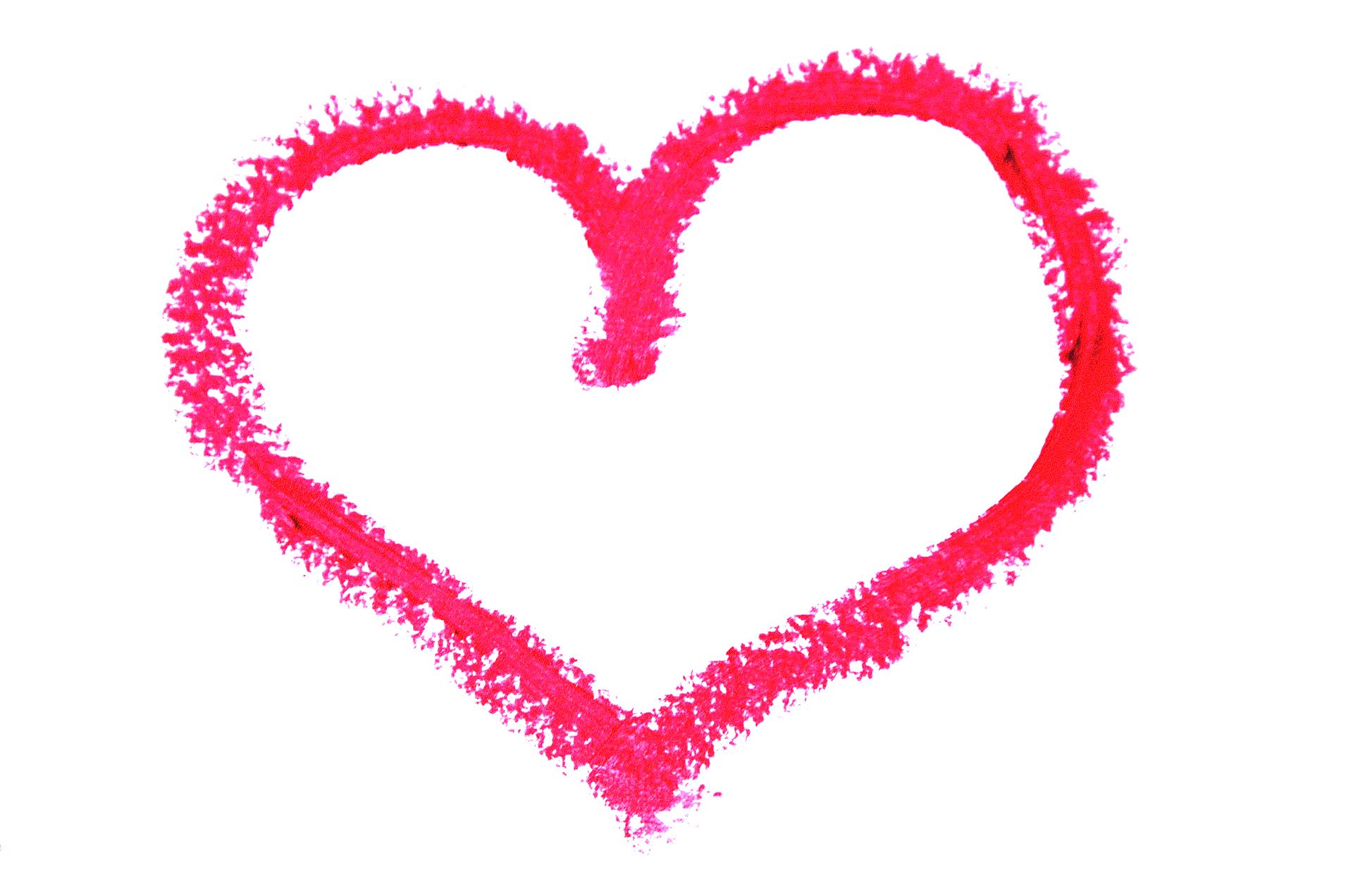             私は、子育ての悩みから 夫婦関係が行き詰まり、人を責め・自分を責め　　　　　　生きているのもつらい時期に、このスキルで、誰もが持つ自らの能力を最大限に引き出すことができました。そんな経験から、このすばらしい発見をお伝えしたいです。自分の中の「原動力、思考力、行動力、継続力」（メンタルパワーズ）と出会い、あなたも素敵な自分と家庭に気づきます。主　催　：　（株）メンタルパワーズ所属　　市川　寛恵申込み先：　TEL  090-8612-1045　　　 FAX　 0246-26-8246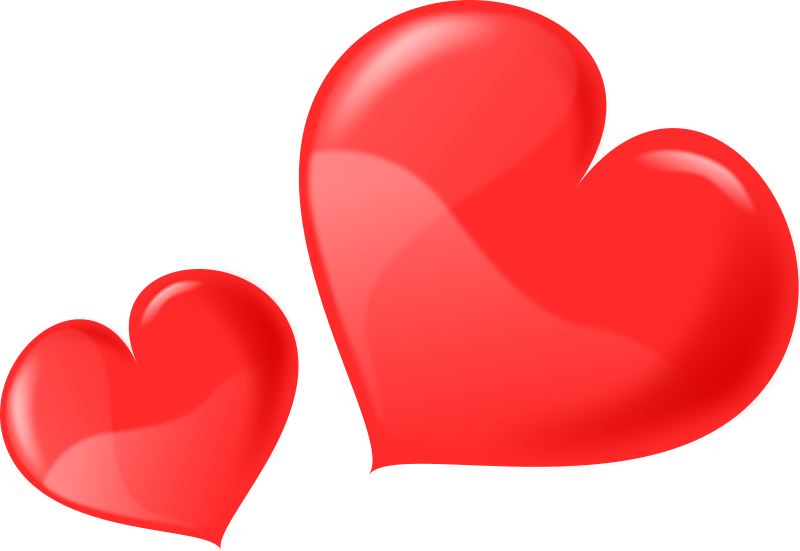 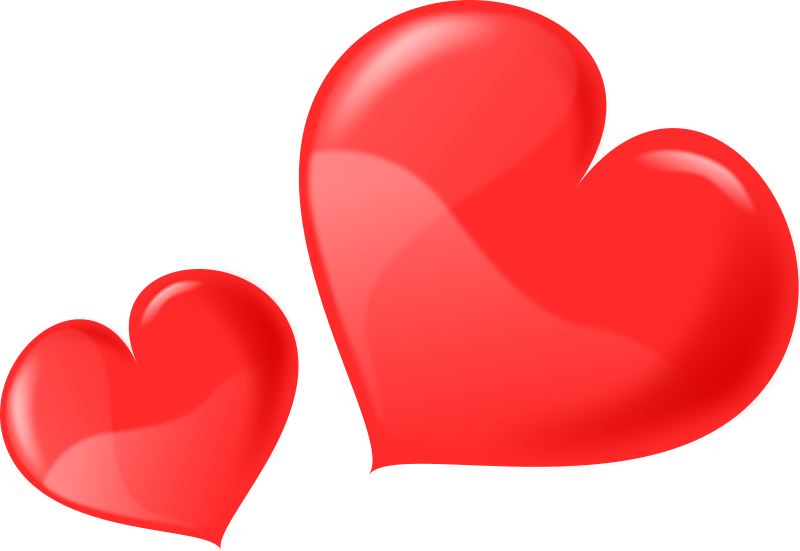 　　　　　　　    ﾒｰﾙ 　hiro-rin01210615@h.vodafone.ne.jp申　込　者　　　　連絡先（携帯）年　齢氏名　　　　　　代